Elektroniska pengar – ansökan om tillståndDetta ansökningsformulär kan användas vid ansökan om tillstånd att ge ut elektroniska pengar enligt lag (2011:755) om elektroniska pengar (LEP).Vilka uppgifter som ska lämnas vid en sådan ansökan framgår av 2 kap. Finansinspektionens föreskrifter och allmänna råd (FFFS 2011:49) om institut för elektroniska pengar och registrerade utgivare.Observera att det, förutom i LEP och FFFS 2011:49, finns bestämmelser som gäller för institut för elektroniska pengar som även tillhandahåller betaltjänster i Finansinspektionens föreskrifter 2018:4 om verksamhet för betaltjänstleverantörer. Därutöver har Europeiska bankmyndigheten utfärdat ett antal riktlinjer och tekniska standarder som gäller för elektroniska pengar och betaltjänster. Se bl.a. EBA/GL/2017/09 Riktlinjer för auktorisation och registrering enligt andra betaltjänstdirektivet. SpråkEnligt 10 § språklagen (2009:600) är språket i förvaltningsmyndigheter svenska. För det fall sökanden väljer att ge in material på annat språk än svenska bör sökanden ha beredskap för att genomföra en översättning av materialet inom en kortare tid. AnsökningsformulärFyll i uppgifter i formuläret nedan. Vissa uppgifter lämnas dock i separata dokument, se Checklista för bilagor på ansökningsformulärets sista sida. Fyll i blanketten och spara den. Skriv ut, underteckna ansökan och skicka ansökan per post till Finansinspektionen.Sökandens firma: Organisationsnummer:Huvudkontorets adress:Webbplats: Befintligt tillstånd/ registrering hos Finansinspektionen:KontaktuppgifterAnge kontaktperson som Finansinspektionen ska vända sig till i första hand under ansökningsperioden.Förnamn:	     Efternamn:	     Titel:	     Adress:	     Mejladress:	     UpplysningarLämna eventuella övriga upplysningar till Finansinspektionen nedan.Härmed intygas att lämnade uppgifter är riktiga och fullständigaDatum:        Namnteckning: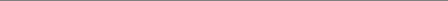 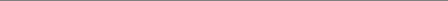 Namnförtydligande: 	     Ansökan ska undertecknas av behöriga firmatecknare. Observera att en ansökan om ett verksamhetstillstånd typiskt sett inte tillhör sådan löpande förvaltning som omfattas av en VD:s behörighet.CHECKLISTA – DOKUMENT SOM SKA BIFOGAS ANSÖKAN OM TILLSTÅND ATT TILLHANDAHÅLLA BETALTJÄNSTERCHECKLISTA – BEFINTLIGA INSTITUT FÖR ELEKTRONISKA PENGAR SKA UTÖVER DOKUMENTEN OVAN BIFOGA FÖLJANDE UPPGIFTERFöljande dokument ska bifogas ansökan alternativt ska sökanden uppge om ansökan inte aktualiserar bilagan (ange i sådant fall ”inte tillämplig”).Ange bilagans nummer Verksamhetsplan, enligt 2 kap. 7 § FFFS 2011:49.Bolagsordning eller stadgar, enligt 2 kap. 2 a § FFFS 2011:49.Registreringsbevis som inte är äldre än en månad samt undertecknad fullmakt för den som angivits som kontaktperson.Förteckning över direkta eller indirekta kvalificerade ägare inklusive uppgifter för ägarprövning, enligt 2 kap. 3 § FFFS 2011:49 (se FFFS 2009:3).Förteckning över närstående företag och företag som ingår i samma grupp som företaget tillhör enligt 2 kap. 3 § tredje och fjärde stycket FFFS 2011:49.Förteckning över styrelsens ledamöter och eventuella suppleanter, verkställande direktör, och den som är ansvarig för betaltjänstverksamheten, samt eventuella ställföreträdare inklusive uppgifter för ledningsprövning, enligt 2 kap. 4 § FFFS 2011:49 (se FFFS 2009:3).Ekonomiska prognoser för de tre närmast kommande verksamhetsåren, enligt 2 kap. 5 § FFFS 2011:49.Underlag avseende startkapital, enligt 2 kap. 5 a § FFFS 2011:49.Förteckning av eventuella pågående domstolsprocesser m.m., enligt 2 kap. 6 § FFFS 2011:49.Eventuella uppdragsavtal över funktioner av väsentlig betydelse, enligt 2 kap. 12 § FFFS 2011:49.Instruktion för regelefterlevnad, enligt 2 kap. 16 § FFFS 2011:49.Instruktion för riskhantering, enligt 2 kap. 17 § FFFS 2011:49.Allmän riskbedömning, enligt 2 kap. 20 § första stycket FFFS 2011:49.Interna rutiner och riktlinjer för åtgärder mot penningtvätt och finansiering av terrorism, enligt lagen (2017:630) om penningtvätt och finansiering av terrorism.Redogörelse för eventuella registrerade ombud samt uppgifter om vilka av ombuden som institutet avser anlita fortsättningsvis, inklusive information om vilka tjänster som ska tillhandahållas av ombuden.Redogörelse för eventuell gränsöverskridande verksamhet och eventuella förändringar avseende denna som sker i samband med ansökan om förnyat tillstånd.